                                                                                                                                                                                                       О Т К Р Ы Т О Е    А К Ц И О Н Е Р Н О Е     О Б Щ Е С Т В О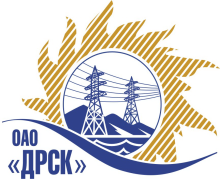 ПРОТОКОЛ ВЫБОРА ПОБЕДИТЕЛЯПРЕДМЕТ ЗАКУПКИ: право заключения Договора на поставку: «Трансформатор силовой 35 кВ» для нужд филиала ОАО «ДРСК» «Амурские электрические сети».Закупка проводится  согласно ГКПЗ 2014г. раздела  2.2.2 «МТПиР»  № 2676  на основании указания ОАО «ДРСК» от  18.08.2014 г. № 205Плановая стоимость:  6 665 255,00  руб. без учета НДСПРИСУТСТВОВАЛИ: постоянно действующая Закупочная комиссия 2-го уровня.ВОПРОСЫ, ВЫНОСИМЫЕ НА РАССМОТРЕНИЕ ЗАКУПОЧНОЙ КОМИССИИ: О ранжировке предложений после проведения переторжки. Выбор победителя закупки.РАССМАТРИВАЕМЫЕ ДОКУМЕНТЫ:Протокол рассмотрения заявок от 19.09.2014г. № 472/МТПиР-РПротокол переторжки от 23.09.2014г. № 472/МТПиР-П.ВОПРОС 1 «О ранжировке предложений после проведения переторжки»ОТМЕТИЛИ:В соответствии с критериями и процедурами оценки, изложенными в документации о закупке, после проведения переторжки предлагается ранжировать предложения следующим образом:ВОПРОС 2 «Выбор победителя закупки»ОТМЕТИЛИ:На основании вышеприведенной ранжировки предложений Участников закупки предлагается признать Победителем открытого запроса предложений на право заключения договора поставки: «Трансформатор силовой 35 кВ» для нужд филиала ОАО «ДРСК» «Амурские электрические сети» Участника занявшего первое место: ЗАО "ЭТК "БирЗСТ" (679017, Россия, Еврейская автономная область, г. Биробиджан, ул. Трансформаторная, д. 1)Цена предложения: 1 937 288,14 руб. (цена без НДС) (2 286 000,00 руб. с НДС). Срок завершения поставки: 30.11.2014г. Условия оплаты: без аванса, в течение 30 календарных дней  с момента поставки продукции. Гарантийный срок: 5 лет с даты ввода в эксплуатацию.  Дата изготовления 3 кв.2014г. Предложение действительно до 01.12.2014г.РЕШИЛИ:Утвердить ранжировку предложений Участников после проведения переторжки.1 место: ЗАО "ЭТК "БирЗСТ"2 место: ООО "Энергия-М"   Признать Победителем открытого запроса предложений на право заключения договора поставки: Трансформатор силовой 35 кВ» для нужд филиала ОАО «ДРСК» «Амурские электрические сети» Участника занявшего первое место: ЗАО "ЭТК "БирЗСТ" (679017, Россия, Еврейская автономная область, г. Биробиджан, ул. Трансформаторная, д. 1)Цена предложения: 1 937 288,14 руб. (цена без НДС) (2 286 000,00 руб. с НДС). Срок завершения поставки: 30.11.2014г. Условия оплаты: без аванса, в течение 30 календарных дней  с момента поставки продукции. Гарантийный срок: 5 лет с даты ввода в эксплуатацию.  Дата изготовления 3 кв.2014г. Предложение действительно до 01.12.2014г.ДАЛЬНЕВОСТОЧНАЯ РАСПРЕДЕЛИТЕЛЬНАЯ СЕТЕВАЯ КОМПАНИЯУл.Шевченко, 28,   г.Благовещенск,  675000,     РоссияТел: (4162) 397-359; Тел/факс (4162) 397-200, 397-436Телетайп    154147 «МАРС»;         E-mail: doc@drsk.ruОКПО 78900638,    ОГРН  1052800111308,   ИНН/КПП  2801108200/280150001№ /472/МТПиР-ВПг. Благовещенск        «_25_»сентября 2014 г.Место в ранжировкеНаименование и адрес участникаЦена до переторжки, без НДСЦена и иные существенные условия после переторжки1 местоЗАО "ЭТК "БирЗСТ" (679017, Россия, Еврейская автономная область, г. Биробиджан, ул. Трансформаторная, д. 1)Цена: 1 975 000,00 Цена: 1 937 288,14 руб. (цена без НДС) (2 286 000,00 руб. с НДС). Срок завершения поставки: 30.11.2014г. Условия оплаты: без аванса, в течение 30 календарных дней  с момента поставки продукции. Гарантийный срок: 5 лет с даты ввода в эксплуатацию.  Дата изготовления 3 кв.2014г.Предложение действительно до 01.12.2014г.2 местоООО "Энергия-М" (182113, Россия, Псковская область, г. Великие Луки, ул. Строителей, д. 10)Цена: 2 000 000,00 Цена: 2 000 000,00 руб. (цена без НДС) .(2 360 000,00 руб. с НДС). Срок завершения поставки: 30.11.2014г. Условия оплаты: 100% до 30.12.2014г. Гарантийный срок: 60 месяцев. Предложение действительно до 15.12.2014г.